7. třídaMilí žáci, uběhl zase jeden týden, kdy jsou na vás kladeny požadavky na plnění mnoha úkolů při vzdělávání se doma. Za fyziku musím říci, že se moc snažíte a převážná většina z vás pracuje opravdu velice dobře, odevzdáváte zadané úkoly včas. Za to vám moc děkuji! Bohužel, opět mi poslední úkoly neodevzdali 3 žáci. Ty upozorňuji, že musí tyto úkoly odevzdat i s novými úkoly!! Znovu upozorňuji, že nyní neznámkuji, ale při opětovném neplnění úkolů budu muset hodnotit tyto žáky -  asi tušíte jak! Dávám nyní jen krátké úkoly, myslím, že i dobře splnitelné. Tak je doplňte! Je to opravdu nyní vaše povinnost.V příštím týdnu vám chci nabídnout online výuku. Tedy, mohli bychom se vidět pomocí aplikace, ke které se nemusíte registrovat, ale pouze přihlásit. Potřebovala bych od vás vědět, zda máte možnost připojení k internetu a kdo z vás by tuto možnost mohl využít. To mi prosím napište e-mailem, stačí, až budete odevzdávat úkol. Stačí napsat – ano, mám možnost, ne, nemám možnost. Děkuji. No a nyní – pojďme na novou výuku: Kapilární jevy, učebnice strana: 66 – 68S kapilárními jevy se v praxi setkáváme velice často. Mají kladné účinky – např. v zemědělství, ale i velice negativní účinky – ve stavebnictví. S kapilaritou se tedy v praxi musí počítat a např. při nových stavbách se musí dělat izolace, aby voda ze země neprosakovala do zdí. Dříve se na tuto skutečnost zapomínalo a to můžeme pozorovat u starých staveb, které mají dole na zdech bílé až šedivé nepěkné skvrny a doma vlhnou zdi. Co to tedy ta kapilarita je?Pokud máte možnost, než se pustíte do četby tématu, podívejte se na video (opět - najeďte na odkaz, zmáčkněte ctrl a klikněte).https://www.youtube.com/watch?v=AsYxzV30LjUPozorně si přečtěte téma, udělejte si stručné zápisky – na straně 68, modrý rámeček. Odpovězte na otázky:Proč je nedokonale uzavřená (plná) lahev s olejem mastná i zvenku?Zkus si udělat jednoduchý pokus: do misky s vodou přehni knot, šňůrku, kousek látky tak, aby jeho vnitřní konec byl ve vodě a aby vnější konec sahal níže, než je hladina vody. Pozoruj jev a vysvětli. Obrázek k pokusu – níže.Těším se na vaše odpovědi a budu ráda, když se budeme moci setkat online.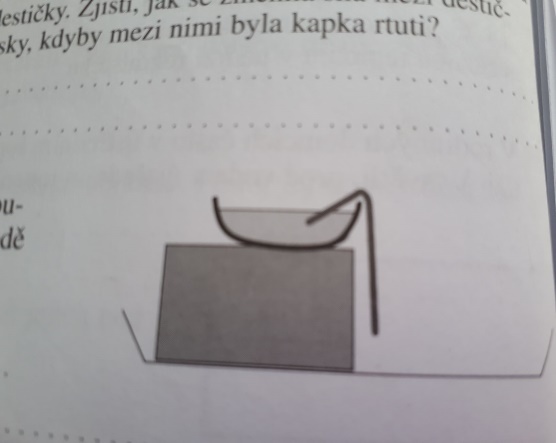 